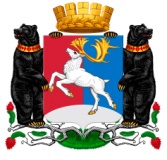 Камчатский крайАдминистрация городского округа «поселок Палана»ПОСТАНОВЛЕНИЕ___________  №  _______		Об утверждении Порядка предоставления мер социальной поддержки отдельным категориям граждан в период получения ими образования в муниципальной общеобразовательной организации в городском округе «поселок Палана» На основании статьи 65 Федерального закона от 29.12.2012 № 273-ФЗ «Об образовании в Российской Федерации», закона Камчатского края от 12.02.2014 № 390 «О мерах социальной поддержки отдельных категорий граждан в период получения ими образования в государственных организациях в Камчатском крае», АДМИНИСТРАЦИЯ ПОСТАНОВЛЯЕТ:Утвердить Порядок предоставления мер социальной поддержки отдельным категориям граждан в период получения ими образования в муниципальной образовательной организации в городском округе «поселок Палана» согласно приложению.Признать утратившем силу постановление Администрации городского округа «поселок Палана» от 18.03.2014 г. № 62 «Об утверждении Порядка предоставления мер социальной поддержки отдельным категориям граждан в период получения ими образования в муниципальной образовательной организации в городском округе «поселок Палана» Настоящее постановление вступает в силу после дня его официального обнародования.	4. 	Контроль исполнения настоящего постановления возложить на начальника отдела образования, социальной защиты, культуры и спорта Администрации городского округа «поселок Палана».Глава городского округа «поселок Палана»                                                       И.О. ЩербаковПриложение к постановлению Администрации городского округа «поселок Палана»  от «___»___________2022 №_______Порядокпредоставления мер социальной поддержки отдельным категориям граждан впериод получения ими образования в муниципальной общеобразовательной организации в городском округе «поселок Палана» (далее - Порядок).1. Общие положения1.1. Настоящий Порядок разработан в целях реализации Федерального закона от 14.07.2022 № 299-ФЗ «О внесении изменений в статью 79 Федерального закона «Об образовании в Российской Федерации», Закона Камчатского края от 12.02.2014 № 390 «О мерах социальной поддержки отдельных категорий граждан в период получения ими образования в государственных и муниципальных образовательных организациях в Камчатском крае» (далее – Закон Камчатского края от  12.02. 2014 № 390), Закона Камчатского края от 16.12.2009 № 374 «О наделении органов местного самоуправления муниципальных образований в Камчатском крае государственными полномочиями Камчатского края по предоставлению мер социальной поддержки отдельным категориям граждан в период получения ими образования в муниципальных общеобразовательных организациях в Камчатском крае, постановление Правительства Камчатского Края от 18.04.2014 № 183-П «Об утверждении Порядка предоставления мер социальной поддержки отдельным категориям граждан в период получения ими образования в государственных и муниципальных образовательных организациях в Камчатском Крае»,  и направлен на предоставление мер социальной поддержки отдельным категориям граждан в период получения ими образования в   муниципальной общеобразовательной организации в городском округе «поселок Палана». 2. Порядок предоставления мер социальной поддержки в виде обеспечения бесплатным питанием обучающихся в период получения ими образования в   муниципальной общеобразовательной организации в городском округе «поселок Палана».2.1. Предоставление бесплатного питания обучающимся осуществляется в соответствии с санитарно-эпидемиологическими требованиями и правилами к организации питания обучающихся в общеобразовательных организациях.  2.2. Денежные нормы обеспечения бесплатным питанием обучающихся в период получения ими общего образования в муниципальной общеобразовательной организации на текущий финансовый год устанавливаются муниципальным правовым актом Администрации городского округа «поселок Палана» с учетом санитарно-эпидемиологических требований и цен на продукты питания, сложившихся в   городском округе «поселок Палана».  2.3. При наличии у обучающегося, получающего образование в муниципальной общеобразовательной организации права на предоставление социальной поддержки в виде обеспечения бесплатным питанием по нескольким основаниям, предусмотренным Законом Камчатского края от 12.02.2014 № 390, социальная поддержка предоставляется по одному из оснований по выбору обучающегося (его законного представителя).2.4. Меры социальной поддержки в виде обеспечения бесплатным питанием обучающихся в период получения ими общего образования в муниципальной общеобразовательной организации. 2.4.1. В период получения образования в муниципальной общеобразовательной организации гражданам, относящимся к следующим категориям:1) обучающимся из семей, которым присвоен статус многодетной семьи в соответствии с Законом Камчатского края от 16.12.2009 № 352 «О мерах социальной поддержки многодетных семей в Камчатском крае» (далее – многодетные семьи);2) обучающимся из семей, в которых среднедушевой доход ниже величины прожиточного минимума, установленного в Камчатском крае (далее – малоимущие семьи);3) обучающимся из числа коренных малочисленных народов Севера, Сибири и Дальнего Востока (далее – коренные малочисленные народы);4) обучающимся, являющимся детьми-сиротами и детьми, оставшимися без попечения родителей, лицами из числа детей-сирот и детей, оставшихся без попечения родителей, а также лицами, потерявшими в период обучения обоих родителей или единственного родителя;5) обучающимся с ограниченными возможностями здоровья, в том числе инвалидам;6) обучающимся, нуждающимся в длительном лечении;7) обучающимся из числа беженцев и вынужденных переселенцев;8) обучающимся из семей военнослужащих, лиц, проходящих службу в подразделениях войск национальной гвардии Российской Федерации и имеющих специальное звание полиции, лиц, проходящих службу в органах Федеральной службы безопасности Российской Федерации, включенных в списки личного состава указанных частей, подразделений и органов, находящихся на территории Камчатского края, добровольцев, принимающих (принимавших) участие в специальной военной операции на территориях Донецкой Народной Республики, Луганской Народной Республики и Украины (далее - семьи военнослужащих);Меры социальной поддержки предоставляются в виде:а) обеспечения бесплатным двухразовым питанием (завтрак и обед) обучающихся в первую или вторую смену, не посещающих группу продленного дня; б) обеспечения бесплатным трехразовым питанием обучающихся в первую или вторую смену посещающих группу продленного дня;в) порядок обеспечения бесплатным двухразовым питанием обучающихся с ограниченными возможностями здоровья, обучение которых организовано федеральными государственными образовательными организациями на дому, в том числе возможность замены бесплатного двухразового питания денежной компенсацией, устанавливается федеральными государственными органами, в ведении которых находятся соответствующие образовательные организации. Порядок обеспечения бесплатным двухразовым питанием обучающихся с ограниченными возможностями здоровья, обучение которых организовано государственными образовательными организациями субъектов Российской Федерации и муниципальными образовательными организациями на дому, в том числе возможность замены бесплатного двухразового питания денежной компенсацией, устанавливается соответственно органами государственной власти субъектов Российской Федерации и органами местного самоуправления. 2.4.2. В период получения образования в муниципальной общеобразовательной организации обучающимся с ограниченными возможностями здоровья, в том числе инвалидам предоставляются меры социальной поддержки в виде обеспечения бесплатным двухразовым питанием (завтрак или полдник, обед).  2.4.3. Для предоставления социальной поддержки в виде обеспечения бесплатным питанием родители, иные законные представители (усыновители, опекуны, попечители, приемные родители) обучающихся общеобразовательных организаций представляют в   муниципальную образовательную организацию один раз в год в течение учебного года заявление на имя руководителя муниципальной общеобразовательной организации о предоставлении бесплатного питания.2.4.4. К заявлению прилагаются документы, подтверждающие принадлежность обучающего общеобразовательной организации к соответствующей категории, установленной статьей 3 Закона Камчатского края от 12.02.2014 № 390 .2.4.5. В случае представления заявления законными представителями (усыновителями, опекунами, попечителями, приемными родителями) обучающихся общеобразовательной организации дополнительно представляется копия документа, подтверждающего полномочия на представление интересов обучающегося.Копии документов, не заверенные организацией, выдавшей соответствующие документы, или нотариально, представляются с предъявлением оригинала.2.4.6. Право на получение бесплатного питания возникает у обучающегося в общеобразовательной организации с момента издания соответствующего приказа руководителя государственной общеобразовательной организации.2.4.7. В случае если заявление о предоставлении социальной поддержки в виде обеспечения бесплатным питанием не представлено, но объективно существует право обучающегося   муниципальной общеобразовательной организации на получение социальной поддержки в виде бесплатного питания, решение о предоставлении бесплатного питания принимается в следующем порядке:1) руководитель муниципальной общеобразовательной организации приказом по организации образует комиссию для обследования жилищно-бытовых условий обучающегося в семье;2) не позднее десяти рабочих дней со дня издания приказа об образовании комиссии проводится обследование жилищно-бытовых условий обучающегося в семье, по результатам которого составляется акт;3) на основании акта обследования жилищно-бытовых условий, обучающегося в семье в течение пяти рабочих дней педагогический совет государственной, муниципальной общеобразовательной организации принимает решение о предоставлении или отказе в предоставлении бесплатного питания обучающемуся;4) на основании решения педагогического совета муниципальной общеобразовательной организации в течение трех дней издается приказ руководителя   муниципальной общеобразовательной организации о предоставлении бесплатного питания обучающемуся.В случае необходимости руководитель муниципальной общеобразовательной организации вправе в течение учебного года принять решение о повторном обследованиижилищно-бытовых условий обучающегося в семье.2.4.8. Список обучающихся, нуждающихся в социальной поддержке в виде обеспечения бесплатным питанием, утверждается приказом руководителя муниципальной общеобразовательной организации.2.4.9. Право на предоставление бесплатного питания возникает у обучающегося со следующего учебного дня после принятия педагогическим советом муниципальной общеобразовательной организации положительного решения и до конца учебного года. 3. Порядок предоставления мер социальной поддержки в виде выплаты частичной компенсации фактических расходов на приобретение одежды обучающихся и школьно-письменных принадлежностей в размере 2500 рублей3.1. В период получения общего образования в муниципальной общеобразовательной организации обучающимся из малоимущих семей, обучающихся из числа коренных малочисленных народов, обучающимся с ограниченными возможностями здоровья, в том числе инвалидам, из числа беженцев и вынужденных переселенцев предоставляются меры социальной защиты в виде выплаты частичной компенсации фактических расходов на приобретение одежды обучающихся и школьно-письменных принадлежностей в размере 2500 рублей.3.2. Для предоставления социальной поддержки в виде выплаты частичной компенсации фактических расходов на приобретение одежды обучающихся  и школьно-письменных принадлежностей в размере 2500 рублей родители, иные законные представители (усыновители, опекуны, попечители, приемные родители) обучающихся представляют в   муниципальную общеобразовательную организацию один раз в год в течение учебного года (в период с 01 сентября по 31 мая) заявление на имя руководителя   муниципальной общеобразовательной организации о выплате частичной компенсации фактических расходов на приобретение одежды обучающихся  и школьно-письменных принадлежностей в размере 2500 рублей по форме согласно приложению к настоящему Порядку.3.3. К заявлению прилагаются следующие документы:1) копия документа, удостоверяющая личность одного из родителей (законного представителя);2) копия документа, подтверждающего принадлежность обучающего к соответствующей категории;3) сведения о составе семьи и сведения о доходах всех членов семьи (для обучающихся из малоимущих семей);4) банковские реквизиты для безналичного перечисления компенсации.3.4. Выплата компенсации осуществляется муниципальной общеобразовательной организацией в срок, не превышающий 15 рабочих дней со дня поступления заявления о назначении выплаты и прилагаемых к нему документов.3.5. Подтверждения фактических расходов на приобретение одежды обучающихся и школьно-письменных принадлежностей в размере 2500 рублей от родителей (законных представителей) не требуется. Директору муниципальной общеобразовательной организации____________________________________от__________________________________(Ф.И.О. заявителя полностью)проживающего по адресу:____________________________________	(адрес полностью)________________________________________________________________________паспорт серия ________№ _____________выдан_______________________________ЗАЯВЛЕНИЕПрошу выплатить мне компенсацию на приобретение одежды обучающихся и школьно-письменных принадлежностей  на ребенка ______________________________________________________________________________	                                                 (Ф.И.О.)путем перечисления денежных средств на л/с № ____________________________________ в _______________________________________________________________________________                                                (наименование кредитного учреждения)         Прилагаю документы, подтверждающие право на получение компенсации.Гарантирую своевременность и достоверность предъявления сведений при изменении основания для предоставления компенсационной выплаты.    Представлены документы:    1. копия документа, удостоверяющая личность одного из родителей (законного представителя) _________________________________________________________;    2. копия документа, подтверждающего принадлежность обучающего к категории из числа коренных малочисленных народов_________________________________;    3. сведения о составе семьи и сведения о доходах всех членов семьи (для обучающихся из малоимущих семей);    4. банковские реквизиты для безналичного перечисления компенсацииДата ______________                          Подпись _______________/_______Приложение к Порядку предоставления мер социальной поддержки отдельным категориям граждан в период получения ими образования в   муниципальной общеобразовательной организации в городском округе «поселок Палана»